LEARNING AGREEMENT FOR STUDIES 2018/2019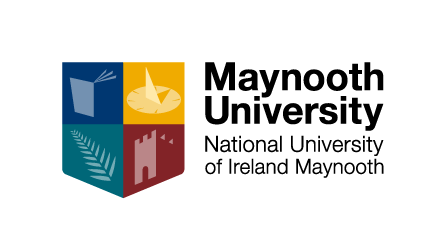 PROPOSED MOBILITY PROGRAMMEPlanned dates of the start and end of the study period (including Orientation and exam period): 
The Learning Agreement includes all the educational components (=courses/modules) to be carried out by the student at the receiving institution. The student is expected to take components totalling a minimum of 30 ECTS credits per semester.DURING MOBILITY PROGRAMMEThe Learning Agreement includes all the educational components (=courses/modules) to be carried out by the student at the receiving institution. The student is expected to take components totalling a minimum of 30 ECTS credits per semester.
COMMITMENT OF THE THREE PARTIESSTUDENTFirst Name: Last Name:Date of Birth: Nationality: MU Student Number:Email:SENDING INSTITUTIONName:  Maynooth UniversityErasmus Code: IRL MAYNOOT01Address: Humanity House, South Campus, Maynooth University, Maynooth, Co. Kildare, IrelandContact Person: Patty Hayden, Outward MobilityPatricia.hayden@mu.ie,  +35317084735Department 1:Department 2:RECEIVING INSTITUTIONName: Faculty/Department:Address:Contact Person Name and Email: From: To:Course CodeCourse Title SemesterECTSCourse CodeCourse Title SemesterECTSSTUDENTSTUDENTSTUDENTStudent’s NameSignatureDateSENDING INSTITUTIONSENDING INSTITUTIONSENDING INSTITUTIONInstitutional CoordinatorSignatureDateRECEIVING INSTITUTIONRECEIVING INSTITUTIONRECEIVING INSTITUTIONInstitutional CoordinatorSignatureDate